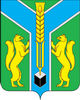 РОССИЙСКАЯ  ФЕДЕРАЦИЯИРКУТСКАЯ ОБЛАСТЬмуниципальное казенное учреждениеАдминистрация муниципального образования «Заларинский район»ПОСТАНОВЛЕНИЕот___________ 2018 г.                  р.п. Залари                                 № ________Об утверждении реестра муниципальных услуг муниципального образования «Заларинский район», в новой редакции В целях реализации Федерального закона от 27.07.2010 г. № 210-ФЗ «Об организации предоставления государственных и муниципальных услуг»,  на основании Федерального закона от   № 131-ФЗ «Об общих принципах организации местного самоуправления в Российской Федерации», Постановления администрации муниципального образования «Заларинский район» от 29.08.2011 г. № 720 «Об утверждении Положения о порядке формирования и ведения сводного и отраслевых реестров муниципальных услуг (функций) на территории муниципального образования «Заларинский район», руководствуясь Уставом муниципального образования «Заларинский район», администрация муниципального образования «Заларинский район»П О С Т А Н О В Л Я Е Т:Утвердить реестр муниципальных услуг муниципального образования «Заларинский район», в новой редакции (Приложение № 1).2. Отменить постановление администрации муниципального образования «Заларинский район»  от 26 декабря 2016 года № 519 « Об утверждении реестра муниципальных услуг муниципального образования «Заларинский район», в новой редакции».3. Настоящее постановление подлежит официальному опубликованию в информационном листке «Мэрия» и размещению на официальном сайте муниципального образования «Заларинский район» в информационно-телекоммуникационной сети «Интернет».4. Контроль за исполнением настоящего постановления оставляю за собой. Глава администрации муниципального образования «Заларинский район»                                         В.В. СамойловичИсполнитель:Дроздова Н.М. - главный специалист отдела экономического анализа и прогнозирования т. 2-12-61Приложение № 1к постановлению администрациимуниципального образования«Заларинский район»от ____________г. N _______Реестр муниципальных услуг муниципального образования «Заларинский район»№п/пНаименование муниципальной услуги 
(функции)Нормативный правовой акт, устанавливающий полномочие органа местного самоуправленияОрган местного самоуправления, предоставляющий муниципальную услугу 
(исполняющий муниципальную функцию)Категория потребителей муниципальной услугиКатегория потребителей муниципальной услугиПоказатели объема (содержание) муниципальной услугиРегулирование цен (тарифов) на товары (услуги)Регулирование цен (тарифов) на товары (услуги)Регулирование цен (тарифов) на товары (услуги)Регулирование цен (тарифов) на товары (услуги)Регулирование цен (тарифов) на товары (услуги)Регулирование цен (тарифов) на товары (услуги)1Установление тарифов на услуги, предоставляемые муниципальными предприятиями и учреждениями на территории муниципального образования «Заларинский район»Подпункт  4 пункта  1 статьи 17 Федерального закона от 6 октября . № 131-ФЗАдминистрация муниципального образования "Заларинский район" отдел потребительского рынка товаров, услуг и ценообразованияЮридические лицаЮридические лицаколичество объектов, ед.,Пост. № 458 от 27.06.12 г. Архивный фондАрхивный фондАрхивный фондАрхивный фондАрхивный фондАрхивный фонд2Прием на хранение документовПункт 1 части 3  статьи 4 Федерального закона от 22 октября 2004 г. № 125-ФЗ «Об архивном деле в Российской Федерации»Пункт 16 части 1 статьи 15 Федерального закона от 6 октября . № 131-ФЗАдминистрация муниципального образования "Заларинский район" архивный отделАдминистрация муниципального образования "Заларинский район" архивный отделФизические и юридические лицаколичество архивных делПост. № 428 от 26.05.12 г.3Организация обслуживания пользователей в читальном залеПункт 1 части 3  статьи 4 Федерального закона от 22 октября 2004 г. № 125 «Об архивном деле в Российской Федерации»Администрация муниципального образования "Заларинский район" архивный отделАдминистрация муниципального образования "Заларинский район" архивный отделФизические и юридические лицаколичество обращений, чел.Пост. № 392 от 21.06.12 г.4Согласование положений об экспертных комиссияхПункт 1 части 3 статьи 4 Федерального закона от 22 октября 2004 г. № 125 «Об архивном деле в Российской Федерации» Пункт 16 части 1 статьи 15 Федерального закона от 6 октября . № 131-ФЗАдминистрация муниципального образования "Заларинский район" архивный отделАдминистрация муниципального образования "Заларинский район" архивный отделФизические и юридические лицаколичество архивных делПост. № 390 от 21.06.12 г.5Выдача архивных справок, выписок, копий архивных документов, в том числе подтверждающих право владения на землюПункт 1 части 3  статьи 4 Федерального закона от 22 октября 2004 г. № 125 «Об архивном деле в Российской Федерации»Администрация муниципального образования "Заларинский район" архивный отделАдминистрация муниципального образования "Заларинский район" архивный отделФизические и юридические лицаколичество обращений, чел.Земельные отношенияЗемельные отношенияЗемельные отношенияЗемельные отношенияЗемельные отношенияЗемельные отношения6Выдача ордеров на проведение земляных работ Постановление Правительства Российской Федерации от 9 июня 1995 г. № 578 «Об утверждении правил охраны линий и сооружений связи Российской Федерации» пункт 1 статьи 11, Земельный кодекс Российской ФедерацииАдминистрация муниципального образования "Заларинский район" Комитет по строительству, дорожному и жилищно-коммунальному хозяйствуФизические и юридические лицаФизические и юридические лицаколичество обращений, чел.Пост. № 450 от 27.06.12 г.7Выдача  градостроительных планов земельных участков, расположенного на территории муниципального образования «Заларинский район»Подпункт 15 пункта  1 статьи 15, Федерального закона от 6 октября . № 131-ФЗАдминистрация муниципального образования "Заларинский район" Комитет по строительству, дорожному и жилищно-коммунальному хозяйству Физические и юридические лицаФизические и юридические лицаколичество обращений, чел.,количество выданных документов, ед.Пост. № 426 от 27.06.12 г.8Предварительное согласование предоставления земельного участка, находящегося в муниципальной собственности и собственность на который не разграниченаПодпункт 15 пункта  1 статьи 15, Федерального закона от 6 октября . № 131-ФЗАдминистрация муниципального образования «Заларинский район» Комитет по управлению муниципальным имуществом муниципального образования «Заларинский район»Физические и юридические лицаФизические и юридические лицаколичество обращений, чел.,количество выданных документов, ед.Пост. № 559 от 29.12.16 г.9Предоставление земельного участка, находящегося в муниципальной собственности, и собственность не разграничена, на торгах Подпункт 15 пункта  1 статьи 15, Федерального закона от 6 октября . № 131-ФЗАдминистрация муниципального образования «Заларинский район» Комитет по управлению муниципальным имуществом муниципального образования «Заларинский район»Физические и юридические лицаФизические и юридические лицаколичество обращений, чел.,количество выданных документов, ед.Пост. № 560 от 29.12.16 г.10Предоставление земельного участка, находящегося в муниципальной собственности, и собственность не разграничена, без торговПодпункт 15 пункта  1 статьи 15, Федерального закона от 6 октября . № 131-ФЗАдминистрация муниципального образования «Заларинский район» Комитет по управлению муниципальным имуществом муниципального образования «Заларинский район»Физические и юридические лицаФизические и юридические лицаколичество обращений, чел.,количество выданных документов, ед.Пост. № 561 от 29.12.16 г.11Утверждение схемы расположения земельного участка, находящегося в муниципальной собственности, и собственность на который не разграниченаПодпункт 15 пункта  1 статьи 15, Федерального закона от 6 октября . № 131-ФЗАдминистрация муниципального образования «Заларинский район» Комитет по управлению муниципальным имуществом муниципального образования «Заларинский район»Физические и юридические лицаФизические и юридические лицаколичество обращений, чел.,количество выданных документов, ед.Пост. № 562 от 29.12.16 г.Автотранспорт и дорогиАвтотранспорт и дорогиАвтотранспорт и дорогиАвтотранспорт и дорогиАвтотранспорт и дорогиАвтотранспорт и дороги12Выдача разрешений на автомобильные перевозки тяжеловесных грузов и (или) крупногабаритных грузов в случаях, если маршрут, часть маршрута транспортного средства, осуществляющего перевозки тяжеловесных и (или) крупногабаритных грузов, проходят по автомобильным дорогам местного значения в границах муниципального образования «Заларинский район»Подпункт 5 пункта  1 статьи 15, Федерального закона от 6 октября . № 131-ФЗАдминистрация муниципального образования "Заларинский район" Комитет по строительству, дорожному и жилищно-коммунальному хозяйствуФизические и юридические лицаФизические и юридические лицаколичество выданных разрешений (заключенных договоров), ед.   Пост. № 453 от 27.06.12 г.13Предоставление пользователям автомобильных дорог местного значения информации о состоянии автомобильных дорог Подпункт 5 пункта  1 статьи 15, Федерального закона от 6 октября . № 131-ФЗАдминистрация муниципального образования "Заларинский район" Комитет по строительству, дорожному и жилищно-коммунальному хозяйствуФизические и юридические лицаФизические и юридические лицаколичество обращений, чел.Пост. № 452 от 27.06.12 г.14Организация транспортного обслуживания населения автомобильным пассажирским транспортом между поселениями в границах муниципального образования «Заларинский район»Подпункт 6 пункта  1 статьи 15, Федерального закона от 6 октября . № 131-ФЗАдминистрация муниципального образования "Заларинский район" Комитет по строительству, дорожному и жилищно-коммунальному хозяйствуФизические и юридические лицаФизические и юридические лицаколичество заключенных договоров, ед.Пост. № 451 от 27.06.12 г.ОбразованиеОбразованиеОбразованиеОбразованиеОбразованиеОбразование15Предоставление общедоступного и бесплатного начального общего, основного общего, среднего (полного) общего, дополнительного образования по основным общеобразовательным программамПодпункт 11 пункта  1 статьи 15, Федерального закона от 6 октября . № 131-ФЗФедеральный закон от 29.12.2012 г. № 273 «Об образовании»Муниципальное казённое учреждение "Комитет по образованию администрации муниципального образования "Заларинский район"Общеобразовательные учреждения Заларинского района, реализующие программы общедоступного и бесплатного начального общего, основного общего, среднего (полного) общего, дополнительного образованияФизические лицаФизические лицаколичество обучающихся, чел.;количество классов (класс-комплектов), ед.Пост. № 425 от 26.06.12 г.12Организация отдыха, оздоровления и занятости детей в каникулярное время на территории муниципального образования «Заларинский район»Подпункт 11 пункта  1 статьи 15, Федерального закона от 6 октября . № 131-ФЗФедеральный закон от 29.12.2012 г. № 273 «Об образовании»Муниципальное казённое учреждение "Комитет по образованию администрации муниципального образования "Заларинский район"Муниципальное автономное учреждение оздоровительный лагерь «Орленок»Физические лицаФизические лицаколичество обучающихся, чел.;Пост. № 279 от 14.04.2014 г.16Осуществление  присмотра и уходу за детьми, осваивающими образовательные программы дошкольного образования в организациях, осуществляющих образовательную деятельностьПодпункт 11 пункта  1 статьи 15, Федерального закона от 6 октября . № 131-ФЗФедеральный закон от 29.12.2012 г. № 273 «Об образовании»Муниципальное казённое учреждение "Комитет по образованию администрации муниципального образования "Заларинский район"Общеобразовательные учреждения Заларинского района, реализующие программы общедоступного бесплатного дошкольного образованияФизические лицаФизические лицаколичество обучающихся, чел.;  количество групп, ед.Пост. № 175 от 26.02.2015 г.17Организация предоставления дополнительного образования детей в муниципальном бюджетном образовательном учреждении дополнительного образования детей «Детско - юношеская спортивная школа»Подпункт 11 пункта  1 статьи 15, Федерального закона от 6 октября . № 131-ФЗФедеральный закон от 29.12.2012 г. № 273 «Об образовании»Муниципальное казённое учреждение "Комитет по образованию администрации муниципального образования "Заларинский район"Муниципальное бюджетное образовательное учреждение дополнительного образования детей «Детско-юношеская спортивная школа»Физические лицаФизические лицаколичество отдыхающих, ед.Пост. № 278 от 14.04.201418Предоставление информации об организации общедоступного и бесплатного дошкольного, начального общего, основного общего, среднего общего образования, а также дополнительного образования в муниципальных образовательных организациях, расположенных на территории муниципального образования «Заларинский район»Подпункт 11 пункта  1 статьи 15, Федерального закона от 6 октября . № 131-ФЗФедеральный закон от 29.12.2012 г. № 273 «Об образовании»Муниципальное казённое учреждение "Комитет по образованию администрации муниципального образования "Заларинский район"Общеобразовательные учреждения Заларинского района, реализующие программы общедоступного и бесплатного начального общего, основного общего, среднего (полного) общего, дополнительного образованияФизические лицаФизические лицаколичество обратившихся за услугой, чел.19Прием заявлений, постановка на учет и зачисление детей в образовательные организации, реализующие образовательную программу дошкольного образования на территории муниципального образования «Заларинский район»Подпункт 11 пункта  1 статьи 15, Федерального закона от 6 октября . № 131-ФЗФедеральный закон от 29.12.2012 г. № 273 «Об образовании»Муниципальное казённое учреждение "Комитет по образованию администрации муниципального образования "Заларинский район"Общеобразовательные учреждения Заларинского района, реализующие программы общедоступного бесплатного дошкольного образованияФизические лицаФизические лицаколичество обратившихся за услугой, чел.Гражданская оборона, защита населения при ЧСГражданская оборона, защита населения при ЧСГражданская оборона, защита населения при ЧСГражданская оборона, защита населения при ЧСГражданская оборона, защита населения при ЧСГражданская оборона, защита населения при ЧСГражданская оборона, защита населения при ЧС20Организация и осуществление мероприятий по гражданской обороне, защите населения и территории Заларинского района от чрезвычайных ситуаций природного и техногенного характера, включая поддержку в состоянии постоянной готовности к использованию систем оповещения населения об опасности, заключение договоров в целях гражданской обороны на поставку запасов материально-технических, продовольственных, медицинских и иных средствПодпункты  7, 21  пункта 1 статьи 15 Федерального закона от 6 октября 
2003 г. № 131-ФЗАдминистрация муниципального образования "Заларинский район" отдел ГО и ЧС Физические и юридические лицаФизические и юридические лицаколичество проведенных мероприятий, ед.Пост. № 430 от 27.06.12 г.КультураКультураКультураКультураКультураКультура21Предоставление библиотечных услуг, включая:предоставление доступа к оцифрованным изданиям, хранящимся в библиотеках, в том числе к фонду редких книг, с учетом соблюдения требований законодательства Российской Федерации об авторских и смежных правах;предоставление доступа к справочно-поисковому аппарату библиотек, базам данныхПодпункт  19 пункта 1 статьи 15 Федерального закона от 6 октября . № 131-ФЗМуниципальное бюджетное учреждение культуры "Заларинская Централизованная библиотечная система"Муниципальное казённое учреждение Комитет по культуре Администрации муниципального образования "Заларинский район"Физические лицаФизические лицачисленность читателей, чел.,библиотечный фонд, экз.Пост. № 438 от 27.06.12 г.22Создание условий для развития местного традиционного народного художественного творчества и содействию национально-культурному развитию народов Российской Федерации на территории муниципального образования  Подпункт 19.2 части 1 статьи 15, пункт 5 части 1  статьи 15.1 Федерального закона от 6 октября . 
№ 131-ФЗАдминистрациямуниципального образования «Заларинский  район»Муниципальное казённое учреждение Комитет по культуре Администрации муниципального образования "Заларинский район"Физические и юридические лицаФизические и юридические лицаколичество проведенных мероприятий, ед.Пост. № 442 от 27.06.12 г.23Предоставление музейных услугПодпункт 1 пункта 1 статьи 15.1 Федерального закона от 6 октября . № 131-ФЗМуниципальное бюджетное учреждение культуры "Заларинский районный краеведческий музей"Физические и юридические лицаФизические и юридические лицаколичество посещений, чел.,количество экспонатов, ед.Пост. № 439 от 27.06.12 г.24Создание условий для организации  досуга и обеспечения жителей Заларинского района услугами организаций культуры, включая: организацию и проведение массовых мероприятий, в.ч.предоставление информации о времени и месте театральных представлений, филармонических и эстрадных концертов и гастрольных мероприятий киносеансов, анонсы данных мероприятийПодпункт 19.1 части 1 статьи 15, подпункта 5 пункта 1  статьи 15.1 Федерального закона от 6 октября . 
№ 131-ФЗ Администрациямуниципального образования «Заларинский  район»Муниципальное казённое учреждение Комитет по культуре Администрации муниципального образования "Заларинский район"Физические и юридические лицаФизические и юридические лицачисленность, чел.,количество мероприятий, ед.Пост. № 443 от 27.06.12 г.25Предоставление дополнительного образования для детей в сфере искусств Пункт 11 части 1 статьи 15 Федерального закона от 6 октября . № 131-ФЗФедеральный закон от 10.07.1992 г. № 3266-1 «Об образовании»Муниципальное бюджетное  образовательное учреждение дополнительного образования детей "Детская школа искусств" п. ЗалариМуниципальное бюджетное образовательное учреждение дополнительного образования детей Тыретская детская музыкальная школаФизические лица – родители, дети от 6 до 17 летФизические лица – родители, дети от 6 до 17 летчисленность, чел., количество профильных предметов, ед. Пост. № 440 от 27.06.12 г.Социальное обслуживаниеСоциальное обслуживаниеСоциальное обслуживаниеСоциальное обслуживаниеСоциальное обслуживаниеСоциальное обслуживание26Назначение, перерасчет, индексация и выплата пенсии за выслугу лет гражданам, замещавшим должности муниципальной службы в муниципальном образовании «Заларинский район»Статья 42 Федерального закона от 6 октября .  № 131-ФЗ,Статья 11 Закона Иркутской области от 15.10.2007 № 88-ОЗ « Об отдельных вопросах муниципальной службы в Иркутской области»Администрация муниципального образования «Заларинский  район»отдел финансового обеспеченияФизические и юридические лицаФизические и юридические лицаколичество обращений, чел.,Пост. № 259 от 04.04.2013 г.Физкультура и спортФизкультура и спортФизкультура и спортФизкультура и спортФизкультура и спортФизкультура и спорт27Проведение официальных физкультурно-оздоровительных и спортивных мероприятий на территории муниципального образованияПодпункты 11 и 26 пункта 1 статьи 15 Федерального закона от 6 октября . № 131-ФЗАдминистрация муниципального образования «Заларинский  район»отдел по спорту и молодежной политикеФизические и юридические лицаФизические и юридические лицачисленность участников, чел.,количество проведенных мероприятий, ед.Пост. № 171 от 18.03.2013 г.28Реализация программ дополнительного образования физкультурно-оздоровительной направленностиПункт 26 статьи 15 Федерального закона от 6 октября . № 131-ФЗМуниципальное бюджетное образовательное учреждение дополнительного образования для детей "Детско - юношеская спортивная школа"дети в возрасте от 6 до 18 лет, молодежь в возрасте до 24 летдети в возрасте от 6 до 18 лет, молодежь в возрасте до 24 летчисленность учащихся, ед.,количество специальных программ обучения, ед.Пост. № 278 от 14.04.2014 г.СтроительствоСтроительствоСтроительствоСтроительствоСтроительствоСтроительство29Выдача разрешений на строительство, (за исключением случаев. предусмотренных Градостроительным кодексом Российской Федерации иными федеральными законами)Пункт 5 части 1 статьи 8 Градостроительного кодекса Российской Федерации Пункт 4 статьи 15 Федерального закона от 6 октября . № 131-ФЗАдминистрация муниципального образования «Заларинский район» Комитет по строительству, дорожному и жилищно-коммунальному хозяйствуФизические и юридические лицаФизические и юридические лицаколичество обращений, ед.,количество выданных разрешений, ед.Пост. № 454 от 27.06.12 г.30Выдача разрешения на ввод объекта в эксплуатацию при осуществлении строительства, реконструкции объектов капитального строительства, расположенных на территории муниципального образования «Заларинский район»Пункт 4 статьи 15 Федерального закона от 6 октября . № 131-ФЗАдминистрация муниципального образования «Заларинский район» Комитет по строительству, дорожному и жилищно-коммунальному хозяйствуФизические и юридические лицаФизические и юридические лицаколичество обращений, ед.,количество выданных разрешений, ед.Пост. № 445 от 27.06.12 г.31Выдача акта освидетельствования проведения основных работ по строительству (реконструкции) объекта индивидуального жилищного строительства, осуществленному с привлечением средств материнского (семейного) капиталаПодпункт  3 пункта 1 статьи 15, Федерального закона от 6 октября .  № 131-ФЗПункт 7 статьи 14 Жилищного кодекса Российской ФедерацииАдминистрация муниципального образования «Заларинский район» Комитет по строительству, дорожному и жилищно-коммунальному хозяйствуФизические и юридические лицаФизические и юридические лицаколичество обращений, ед.,количество выданных документов, ед.32Выдача разрешений на установку и эксплуатацию рекламных конструкций, аннулирование таких разрешений, выдача предписаний о демонтаже рекламных конструкций на территории муниципального образования «Заларинский район»Подпункт 15.1 пункта 15 части 1 статьи 15, Федерального закона от 6 октября .  № 131-ФЗАдминистрация муниципального образования «Заларинский район» Комитет по строительству, дорожному и жилищно-коммунальному хозяйствуФизические и юридические лицаФизические и юридические лицаколичество обращений, ед.,Пост. № 448 от 27.06.12 г.33Заключение договора на установку и эксплуатацию рекламной конструкции на территории муниципального образования «Заларинский район»Подпункт 15.1 пункта 15 части 1 статьи 15, Федерального закона от 6 октября .  № 131-ФЗПункт 5.1. пункта 5 части 1 статьи 19 Федерального закон от 13 марта . № 38-ФЗ «О рекламе»Администрация муниципального образования «Заларинский район»Комитет по управлению муниципальным имуществом муниципального образования «Заларинский район»Физические и юридические лицаФизические и юридические лицаколичество обращений, ед.,количество заключенных договоровПост. № 158 от 14.03.2013 г.Молодежная политикаМолодежная политикаМолодежная политикаМолодежная политикаМолодежная политикаМолодежная политика34Профилактика безнадзорности детейПодпункт 27 пункта 1 статьи 15 Федерального закона от 6 октября 2003  г. № 131-ФЗПункт 2 статьи 25 Федерального закона от 24 сентября 1999 года 
№ 120-ФЗ «Об основах системы профилактики безнадзорности и правонарушений несовершеннолетних»Администрация муниципального образования «Заларинский район»отдел по делам несовершеннолетних и защите их правДети и молодежь в возрасте от 6 до 25 летДети и молодежь в возрасте от 6 до 25 летколичество, ед.Иркутский регламент35Поддержка детских и молодежных общественных объединенийПодпункт 27 пункта  1 статьи 15 Федерального закона от 6 октября . № 131-ФЗФедеральный закон от  г. № 98-ФЗ»О государственной поддержки молодежных и детских общественных объединений»Администрация муниципального образования «Заларинский район» отдел по спорту и молодежной политикеДети и молодежь в возрасте от 6 до 25 летДети и молодежь в возрасте от 6 до 25 летчисленность, чел., количество проведенных мероприятий, ед.Пост. № 728 от 24.09.2013 г.36Предоставление помощи подросткам и молодежи в трудной жизненной ситуации.Подпункт 27 пункта  1 статьи 15    Федерального закона от 6 октября . № 131-ФЗАдминистрация муниципального образования «Заларинский район» отдел по делам несовершеннолетних и защите их прав Молодежь от 14 до 30 летМолодежь от 14 до 30 летколичество обращений, чел.,количество проведенных мероприятий, ед.Иркутский регламентИмущественный комплексИмущественный комплексИмущественный комплексИмущественный комплексИмущественный комплексИмущественный комплексИмущественный комплекс37Выдача выписки из Реестра муниципального имущества муниципального образования «Заларинский район».Подпункт 3 пункта 1 статьи 15 Федерального закона от 6 октября 2003 г. № 131-ФЗКомитет по управлению муниципальным имуществом муниципального образования «Заларинский район»Физические и юридические лицаФизические и юридические лицаколичество обращений, чел.Пост. № 426 от 27.06.12 г.38Передача жилых помещений муниципального жилищного фонда в собственность граждан в порядке приватизации на территории муниципального образования «Заларинский район».Подпункт 3 пункта 1 статьи 15 Федерального закона от 6 октября . № 131-ФЗАдминистрация муниципального образования «Заларинский район» Комитет по управлению муниципальным имуществом муниципального образования «Заларинский район»Физические лицаФизические лицаколичество обращений, ед.,количество полученных разрешений, ед.Пост. № 426 от 27.06.12 г.39Предоставление информации о форме собственности на недвижимое имущество и движимое имущество, земельные участки, находящиеся в собственности муниципального образования «Заларинский район», включая предоставление информации об объектах недвижимого имущества, находящихся в муниципальной собственности муниципального образования «Заларинский район» и предназначенные для сдачи в аренду. Подпункта  3 пункта 1 статьи 15 Федерального закона от 6 октября . № 131-ФЗАдминистрация муниципального образования «Заларинский район» Комитет по управлению муниципальным имуществом муниципального образования «Заларинский район»Физические лицаФизические лицаколичество обращений, ед.,количество полученных разрешений, ед.Пост. № 426 от 27.06.12 г.40Принятие документов, а также выдача решений о переводе или об отказе в переводе жилого помещения в нежилое или нежилого в жилое помещение, находящегося на территории муниципального образования «Заларинский район»Подпункта 3 пункта 1 статьи 15 Федерального закона от 6 октября . № 131-ФЗ Пункт 6 статьи 14 Жилищного кодекса Российской ФедерацииАдминистрация муниципального образования «Заларинский район», отдел по строительству, архитектуре и дорожному хозяйству Комитета по строительству, дорожному и жилищно-коммунальному хозяйству  Физические лицаФизические лицаколичество обращений, ед.,количество выданных решений, ед.Пост. № 444 от 27.06.12 г.41Признание помещения жилым помещением, жилого помещения непригодным для проживания  и многоквартирного дома аварийным и подлежащим сносу или реконструкцииПодпункт  3 пункта 1 статьи 15, Федерального закона от 6 октября .  № 131-ФЗПункт 7 статьи 14 Жилищного кодекса Российской ФедерацииАдминистрация муниципального образования «Заларинский район» Комитет по строительству, дорожному и жилищно-коммунальному хозяйствуФизические и юридические лицаФизические и юридические лицаколичество обращений, ед.,количество выданных документов, ед.42Прием заявлений и выдача документов о согласовании переустройства и (или) перепланировки жилого помещения, расположенного на территории муниципального образования «Заларинский район»Подпункт  3 пункта 1 статьи 15, Федерального закона от 6 октября .  № 131-ФЗАдминистрация муниципального образования «Заларинский район» Комитет по строительству, дорожному и жилищно-коммунальному хозяйствуФизические и юридические лицаФизические и юридические лицаколичество обращений, ед.43Уборка производственных помещений муниципальных учрежденийПодпункт 24 пункта 1 статьи 15 Федерального закона от 6 октября . № 131-ФЗ Подпункт 36 пункта  1 статьи 16 Федерального закона от 6 октября 2003 г. № 131-ФЗМуниципальное казенное учреждение «Культура-Сервис»Физические и юридические лицаФизические и юридические лицаколичество обращений, ед.44Охрана производственных помещений муниципальных учрежденийПодпункт 24 пункта 1 статьи 15 Федерального закона от 6 октября . № 131-ФЗ Подпункт 36 пункта  1 статьи 16 Федерального закона от 6 октября 2003 г. № 131-ФЗМуниципальное казенное учреждение «Культура-Сервис»Физические и юридические лицаФизические и юридические лицаколичество обращений, ед.45Обслуживание производственных помещений муниципальных учрежденийПодпункт 24 пункта 1 статьи 15 Федерального закона от 6 октября . № 131-ФЗ Подпункт 36 пункта  1 статьи 16 Федерального закона от 6 октября 2003 г. № 131-ФЗМуниципальное казенное учреждение «Культура-Сервис»Физические и юридические лицаФизические и юридические лицаколичество обращений, ед.46Предоставление услуг по обеспечению питьевой водой муниципальных учрежденийПодпункт 24 пункта 1 статьи 15 Федерального закона от 6 октября . № 131-ФЗ Подпункт 36 пункта  1 статьи 16 Федерального закона от 6 октября 2003 г. № 131-ФЗМуниципальное казенное учреждение «Культура-Сервис»Физические и юридические лицаФизические и юридические лицаколичество обращений, ед.47Предоставление услуг по ремонту производственных помещений муниципальных учрежденийПодпункт 24 пункта 1 статьи 15 Федерального закона от 6 октября . № 131-ФЗ Подпункт 36 пункта  1 статьи 16 Федерального закона от 6 октября 2003 г. № 131-ФЗМуниципальное казенное учреждение «Культура-Сервис»Физические и юридические лицаФизические и юридические лицаколичество обращений, ед.48Предоставление транспортных услуг муниципальным учреждениямПодпункт 24 пункта 1 статьи 15 Федерального закона от 6 октября . № 131-ФЗ Подпункт 36 пункта  1 статьи 16 Федерального закона от 6 октября 2003 г. № 131-ФЗМуниципальное казенное учреждение «Культура-Сервис»Физические и юридические лицаФизические и юридические лицаколичество обращений, ед.Водные отношенияВодные отношенияВодные отношенияВодные отношенияВодные отношенияВодные отношения49Информирование населения об ограничениях использования водных объектов общего пользования, расположенных на территориях муниципальных образований, для личных и бытовых нуждПодпункт 24 пункта 1 статьи 15 Федерального закона от 6 октября . № 131-ФЗ Подпункт 36 пункта  1 статьи 16 Федерального закона от 6 октября 2003 г. № 131-ФЗАдминистрация муниципального образования «Заларинский район» отдел ГО и ЧСФизические и юридические лицаФизические и юридические лицаколичество проведенных мероприятий, ед.Пост. № 435 от 27.06.12 г.внесение изменений Пост. № 719 от 19.09.2013 г.ТорговляТорговляТорговляТорговляТорговляТорговля50Выдача разрешений на право организации розничного рынкаПункт 18 части 1 статьи 15 Федерального закона от 6 октября . № 131-ФЗСтатья 5 Федерального закона от 30.12.2006 г. № 271-ФЗАдминистрациямуниципального образования «Заларинский район» отдел потребительского рынка товаров, услуг и ценообразованияФизические и юридические лицаФизические и юридические лицаколичество обращений, ед.,количество выданных разрешений, ед.Пост. № 354 от 01.06.12 г.51Рассмотрение жалоб потребителей и консультирование их по вопросам защиты прав потребителей Статья 44 Федерального закона от 7 февраля 1992 г. № 2300-1 «О защите прав потребителе»Администрациямуниципального образования «Заларинский район» отдел потребительского рынка товаров, услуг и ценообразованияФизические и юридические лицаФизические и юридические лицаколичество обращений, ед., розничный товарооборот, в тыс. руб.Пост. № 674 от 02.09.2013 г.Малый и средний бизнес, инвестиционные проектыМалый и средний бизнес, инвестиционные проектыМалый и средний бизнес, инвестиционные проектыМалый и средний бизнес, инвестиционные проектыМалый и средний бизнес, инвестиционные проектыМалый и средний бизнес, инвестиционные проекты52Предоставление поддержки субъектам малого и среднего предпринимательства в рамках реализации муниципальных программПодпункт 25 пункта 1 статьи 15 Федерального закона от 6 октября 2003 г. № 131-ФЗСтатья 11 Федерального закона от 24 июня . № 209-ФЗ «О развитии малого и среднего предпринимательства в Российской Федерации»Администрация муниципального образования «Заларинский район» отдел экономического анализа и прогнозированияФизические и юридические лицаФизические и юридические лицаколичество проведенных мероприятий, ед.Пост. № 162 от 15.03.2013 г.53Оказание поддержки социально ориентированным некоммерческим организациям, благотворительной деятельности и добровольчеству.Подпункт 25 пункта 1 статьи 15 Федерального закона от 6 октября 2003 г. № 131-ФЗПункт 4 статьи 11 Федерального закона от 24 июля . № 209-ФЗ «О развитии малого и среднего предпринимательства в Российской Федерации»Администрация муниципального образования «Заларинский район» отдел экономического анализа и прогнозированияФизические и юридические лицаФизические и юридические лицаколичество проведенных мероприятий, ед.количество обращений, ед. Пост. № 161 от 15.03.2013 г.